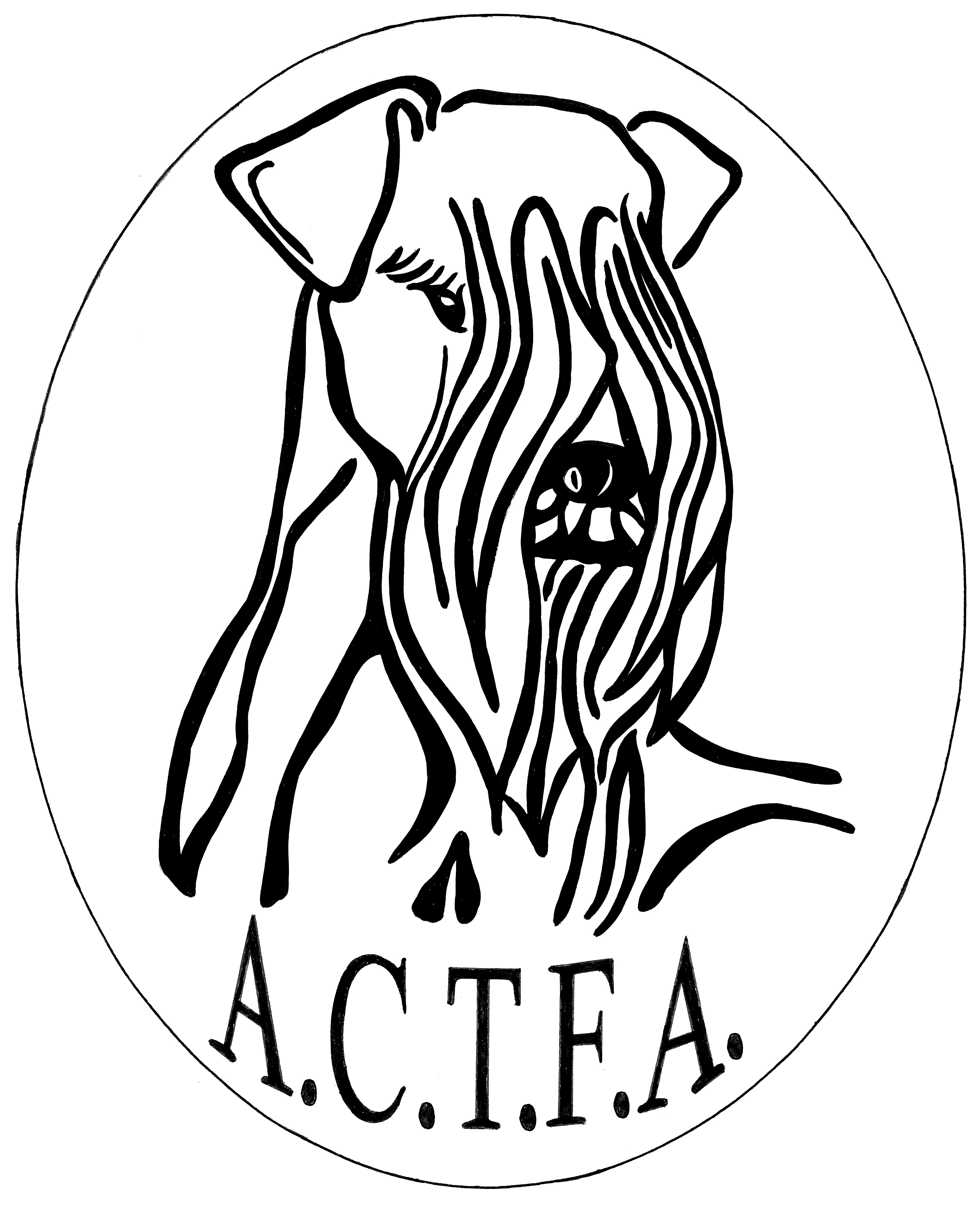 The American Cesky TerrierFanciers Association, Inc.          Application for Membership Renewal 2023Please sign and return the ACTFA membership renewal form by 31 Dec 2022.  Include a check/money order (US dollars) made out to:ACTFA, Inc., and mail to:  Sandra Bridge-Chase, 24719 71st Ave N., Port Byron, IL 61275Or use PayPal – treasactfa@gmail.com  Late Membership renewals will be accepted through 2 March 2023 with board approval.  The enclosed check is for the following Membership Category:                Voting                                                                                      Non - Voting_____$20 – Regular    (1)                                   _____ $20 – Associate (1)  _____$30 – Household  (2)                                _____$0 – Junior under age 18                                                                                _____$20 – International (1)                                                                                   _____$30 International Household (2)I hereby make my renewal application for membership in the American Cesky Terrier Fanciers Association, Inc.  I understand that membership in the ACTFA is a privilege, not a right.  I accept and agree to abide by the Constitution By Laws and Code of Ethics of the Club and the rules of the AKC.  I clearly understand that my membership is on a year-to-year basis and that dues are payable on 2 January of each year.  ______________________________				_________________Signature								Date_____________________________                                       _________________Signature                                                                                      DateAdditional Donation:_____$100 – Platinum Donation               _____ $75 – Gold Donation____$50 – Silver Donation                          _____$25 – Bronze DonationOr donate any amount to the following:  _____ Rescue    _____ Education              ______Trophies                               _______ Membership Renewal Gift******************************************************************ACTIVE MEMBERSHIP (Voting) _____________Regular Membership. One person age 18 years or older who, at the time of application, is a resident of the United States and once owned/co-owned or currently owns/co-owns a Cesky Terrier registered with the American Kennel Club.  (Cost $20) _____________Household Membership. Two (2) people, ages 18 years or older and residing in the same household, who  are residents of the United States and one of whom once owned/owns or currently owns/co-owns  a Cesky Terrier registered with the American Kennel Club. (Cost $30) ASSOCIATE MEMBERSHIP (Non-Voting, Not eligible to hold office) ______________Associate Membership. One person age 18 years or older who, at the time of application, is a resident of the United States. (Cost $20) JUNIOR MEMBERSHIP (Non-Voting, Not eligible to hold office) ______________Junior Membership. One person under 18 years of age. Junior membership will automatically convert   to regular membership upon turning 18. (No Dues, provide Birthdate)  INTERNATIONAL MEMBERSHIP (Non-Voting, Not eligible to hold office) _______________International Membership. One non-US resident 18 years of age or older. (Cost $20)  _______________International Household Membership. Two (2) people, aged 18 years or older, non-US residents, and residing   in same household. (Cost $30)Please update any changes to you address below:MEMBERSHIP RENEWAL GIFT 2023MEMBERSHIP RENEWAL GIFT ?????We are still researching a great gift and will send a separate email when we have selected the 2023 renewal gift.NameAddressCity, State, ZipHome PhoneCell PhoneEmail